Внесение изменений в муниципальную программу«Благоустройство и формирование комфортной городской среды на территории Городского округа «Жатай» на 2022 – 2024 годы»В соответствии с ч.25 ст.16 Федерального закона от 06.10.2003г. N 131-ФЗ «Об общих принципах организации местного самоуправления в Российской Федерации», Постановлением Правительства Республики Саха (Якутия) от 15.09.2021 № 360 «О государственной программе Республики Саха (Якутия) «Формирование современной городской среды на территории Республики Саха (Якутия)» и Уставом Городского округа «Жатай», утвержденным Решением Окружного Совета депутатов ГО «Жатай» от 22.12.2017 № 46-3:1. В муниципальную программу «Благоустройство и формирование комфортной городской среды на территории Городского округа «Жатай» на 2022 – 2024 годы» утвержденную Постановлением Главы Окружной Администрации Городского округа «Жатай» от 28.12.2021 г. за № 95-г внести следующие изменения:1.1. В графу 2 строки 5 «Основные задачи» паспорта муниципальной программы добавить задачу № 6 «Реализация градостроительной политики»;1.2. В графу 2 строки 8 «Объемы и источники финансирования Программы» паспорта муниципальной программы изложить в следующей редакции:«Общий объем финансирования Программы составляет 44 164,6 тыс. рублей в том числе по годам:2022 г.– 16 397,8 тыс.рублей.2023г.-  13 966,8 тыс.рублей.2024г.-  13 800,0 тыс.рублей.из них: - Республиканский бюджет – 657,8 тыс. рублей;- Местный бюджет – 43 506,8тыс. рублей.1.3. В графу 2 строки 9 «Ожидаемые конечные результаты реализации Программы»  паспорта муниципальной программы добавить следующее:«- наличие своевременно актуализированной и соответствующей градостроительному законодательству документы территориального планирования, градостроительного зонирования и планировки территорий Городского округа «Жатай»;».1.4. В раздел 2. «Содержание проблемы и обоснование необходимости ее решения программными методами» добавить последним абзацем следующее:«С 2018 г. началась реализация муниципальной программы «Формирование комфортной городской среды на территории Городского округа «Жатай» на 2018-2021 годы», утвержденная постановлением Главы Окружной Администрации ГО «Жатай» №52-г от 25.10.2017г., одной из основных целей которой является обеспечение комплексного освоения и развития территории ГО «Жатай». Городской округ «Жатай» является развивающимся муниципальным образованием Республики Саха (Якутия) и уже сегодня радует жителей, привлекая внимание гостей новыми красивыми застройками.В последнее время изменение границ территориальных зон ГО «Жатай» по тем или иным нуждам существенно изменившее структуру пространства ГО «Жатай» и требующее принятия ряда принципиальных инфраструктурных, функциональных и управленческих решений, обеспечивающих организацию эффективного без проблемного взаимодействия территорий.С учетом вышеизложенного градостроительные документы Городского округа «Жатай» требуют приведения в соответствие с положениями Градостроительного кодекса Российской Федерации, законодательства Российской Федерации, Республики Саха (Якутия). В этой связи предусматривается субсидия муниципальным образованиям из государственного бюджета Республики Саха (Якутия) на разработку и внесение изменений в документы территориального планирования, градостроительного зонирования и планировки территорий. Данная субсидия предоставляется муниципальным образованиям методом отбора, в соответствии с порядком предоставления и распределения субсидий местным бюджетам из государственного бюджета Республики Саха (Якутия) на разработку и внесение изменений в документы территориального планирования, градостроительного зонирования и планировки территорий, утвержденного согласно приложения №13 к государственной программе Республики Саха (Якутия) «Формирование современной городской среды на территории Республики Саха (Якутия)», утвержденной Постановлением Правительства Республики Саха (Якутия) от 15.09.2021 г. №360.».1.5. Во второй абзац раздела 3 «Основные цели и задачи, сроки и этапы реализации, целевые индикаторы и показатели программы» добавить следующее:«6)Реализация градостроительной политики.»;1.6. В подраздел 3.1. «Система программных мероприятий» раздела 3 «Основные цели и задачи, сроки и этапы реализации, целевые индикаторы и показатели программы» после пункта «Мероприятие 5.1 «Регулирование численности безнадзорных животных»  добавить следующее:«Задача №6 Реализация градостроительной политики.Документы территориального планирования являются обязательными для органов местного самоуправления при принятии ими решений и реализации таких решений.         Подготовка документов территориального планирования ГО «Жатай» осуществляется с учетом положений стратегии социально-экономического развития ГО «Жатай», бюджетного прогноза ГО «Жатай», национальных проектов, государственных программ РС (Я), муниципальных программ ГО «Жатай».         При подготовке и утверждении документов территориального планирования и при внесении в указанные документы территориального планирования изменений необходимо предусмотреть мероприятия по их актуализации.Для решения Задачи №6 предусмотрено следующее мероприятие:- Мероприятие 6.1. «Актуализация документов территориального планирования, градостроительного зонирования, планировки территорий»;1.7. В разделе «Ресурсное обеспечение Программы» цифры «43424,7» заменить на «44 164,6»;В третий абзац раздела 6 «Оценка эффективности социально-экономических и экологических последствий от реализации программы» добавить: «-Наличие актуализированных документов территориального планирования, градостроительного зонирования, планировки территории».1.9. Приложение №1 «Объем финансирования программы» к муниципальной программе «Благоустройство и формирование комфортной городской среды на территории Городского округа «Жатай» на 2022 – 2024 годы» изложить в редакции, согласно Приложения №1 к настоящему постановлению.1.10. Приложение №2 «План реализации муниципальной программы» к муниципальной программе «Благоустройство и формирование комфортной городской среды на территории Городского округа «Жатай»на 2022 – 2024 годы» изложить в редакции, согласно Приложения №2 к настоящему постановлению.1.11. Приложение №3 «Сведения о показателях (индикаторах) муниципальной программы» к муниципальной программе «Благоустройство и формирование комфортной городской среды на территории Городского округа «Жатай» на 2022 – 2024 годы»изложить в редакции, согласно Приложения № 3 к настоящему постановлению.2. Разместить настоящее постановление на официальном сайте Окружной администрации Городского округа «Жатай» www.jhatay.ru.3. Контроль над исполнением настоящего постановления возложить на Первого заместителя главы Окружной Администрации Городского округа «Жатай» Гладышева В.В.Глава 							Е.Н.ИсаеваПриложение №1 к постановлению Главы ОА ГО «Жатай» №____ от  «___» _________2022 г. Приложение №1 к муниципальной программе«Благоустройство и формирование комфортной городской среды на территории ГО «Жатай» на 2022-2024 годы»Приложение №2 к постановлению Главы ОА ГО «Жатай» №____ от  «___» _________2022 г. Приложение №2 к муниципальной программе«Благоустройство и формирование комфортной городской среды на территории ГО «Жатай» на 2022-2024 годы»Приложение №3 к постановлению Главы ОА ГО «Жатай» №____ от  «___» _________2022 г. Приложение №3 к муниципальной программе«Благоустройство и формирование комфортной городской среды на территории ГО «Жатай» на 2022-2024 годы»Республика Саха (Якутия)Городской округ«Жатай»ПОСТАНОВЛЕНИЕ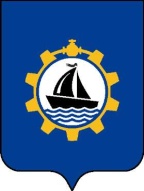 Саха θрθспyyбyлyкэтэ«Жатай»Куораттаађыу окуругунУУРААХ15.03.2022 г. №  11-г15.03.2022 г. №  11-г15.03.2022 г. №  11-гОбъем финансирования программыОбъем финансирования программыОбъем финансирования программыОбъем финансирования программыОбъем финансирования программыОбъем финансирования программыОбъем финансирования программы(тыс. рублей)(тыс. рублей)Источники финансированияОбъем финансирования на 2022-2024 гг. всегоОтчетный год 2020г.Текущий год 2021г.202220232024Федеральный бюджет, в том числе:00,00,00,0- капитальные вложения- НИОКР, ПИР, ПСД- прочие расходыРеспубликанский бюджет, в том числе:657,8217,5290,9657,80,00,0- капитальные вложения- НИОКР, ПИР, ПСД- прочие расходыМестный бюджет, в том числе:43506,85403,89668,715740,013966,813800,0- капитальные вложения- НИОКР, ПИР, ПСД- прочие расходы43506,85403,89668,715740,013966,813800,0Внебюджетные источники, в том числе:0000- капитальные вложения- НИОКР, ПИР, ПСД- прочие расходыИтого:44164,65621,39959,616397,813966,813800,0План реализации муниципальной программыПлан реализации муниципальной программыПлан реализации муниципальной программыПлан реализации муниципальной программыПлан реализации муниципальной программыПлан реализации муниципальной программыПлан реализации муниципальной программыПлан реализации муниципальной программыПлан реализации муниципальной программыПлан реализации муниципальной программыПлан реализации муниципальной программыПлан реализации муниципальной программыПлан реализации муниципальной программыПлан реализации муниципальной программыПлан реализации муниципальной программыПлан реализации муниципальной программы(тыс. рублей)(тыс. рублей)(тыс. рублей)N п/пНаименование мероприятийСроки реализацииВсего финансовых средствв том числе по источникам финансированияв том числе по источникам финансированияв том числе по источникам финансированияв том числе по источникам финансированияв том числе по источникам финансированияОтветственный исполнительОтветственный исполнительОтветственный исполнительN п/пНаименование мероприятийСроки реализацииВсего финансовых средствФедеральный бюджетБюджет РС(Я)Бюджет РС(Я)Бюджет                             ГО "Жатай"Внебюджетные источникиОтветственный исполнительОтветственный исполнительОтветственный исполнитель123456678999Муниципальная программа "Благоустройство и формирование комфортной городской среды на территории Городского округа "Жатай" на 2022 – 2024 годы"Муниципальная программа "Благоустройство и формирование комфортной городской среды на территории Городского округа "Жатай" на 2022 – 2024 годы"Муниципальная программа "Благоустройство и формирование комфортной городской среды на территории Городского округа "Жатай" на 2022 – 2024 годы"Муниципальная программа "Благоустройство и формирование комфортной городской среды на территории Городского округа "Жатай" на 2022 – 2024 годы"Муниципальная программа "Благоустройство и формирование комфортной городской среды на территории Городского округа "Жатай" на 2022 – 2024 годы"Муниципальная программа "Благоустройство и формирование комфортной городской среды на территории Городского округа "Жатай" на 2022 – 2024 годы"Муниципальная программа "Благоустройство и формирование комфортной городской среды на территории Городского округа "Жатай" на 2022 – 2024 годы"Муниципальная программа "Благоустройство и формирование комфортной городской среды на территории Городского округа "Жатай" на 2022 – 2024 годы"Муниципальная программа "Благоустройство и формирование комфортной городской среды на территории Городского округа "Жатай" на 2022 – 2024 годы"Муниципальная программа "Благоустройство и формирование комфортной городской среды на территории Городского округа "Жатай" на 2022 – 2024 годы"Муниципальная программа "Благоустройство и формирование комфортной городской среды на территории Городского округа "Жатай" на 2022 – 2024 годы"Муниципальная программа "Благоустройство и формирование комфортной городской среды на территории Городского округа "Жатай" на 2022 – 2024 годы"Цель программы: Повышение качества благоустройства и комфорта городской среды на территории Городского округа "Жатай",  Всего:2022-202444164,60,0657,8657,843506,8Отдел жилищно-коммунального хозяйства, отдел архитектуры и капитального строительстваОтдел жилищно-коммунального хозяйства, отдел архитектуры и капитального строительстваОтдел жилищно-коммунального хозяйства, отдел архитектуры и капитального строительства202216397,80,0657,8657,815740,0Отдел жилищно-коммунального хозяйства, отдел архитектуры и капитального строительстваОтдел жилищно-коммунального хозяйства, отдел архитектуры и капитального строительстваОтдел жилищно-коммунального хозяйства, отдел архитектуры и капитального строительства202313966,80,00,00,013966,8Отдел жилищно-коммунального хозяйства, отдел архитектуры и капитального строительстваОтдел жилищно-коммунального хозяйства, отдел архитектуры и капитального строительстваОтдел жилищно-коммунального хозяйства, отдел архитектуры и капитального строительства202413800,00,00,00,013800,0Отдел жилищно-коммунального хозяйства, отдел архитектуры и капитального строительстваОтдел жилищно-коммунального хозяйства, отдел архитектуры и капитального строительстваОтдел жилищно-коммунального хозяйства, отдел архитектуры и капитального строительства1Задача №1 Повышение уровня благоустройства территорий общего пользования20200,00,00,00,020200,0Отдел жилищно-коммунального хозяйства и отдел архитектуры и капитального строительстваОтдел жилищно-коммунального хозяйства и отдел архитектуры и капитального строительстваОтдел жилищно-коммунального хозяйства и отдел архитектуры и капитального строительства20227850,00,00,00,07850,0Отдел жилищно-коммунального хозяйства и отдел архитектуры и капитального строительстваОтдел жилищно-коммунального хозяйства и отдел архитектуры и капитального строительстваОтдел жилищно-коммунального хозяйства и отдел архитектуры и капитального строительства20236900,00,00,00,06900,0Отдел жилищно-коммунального хозяйства и отдел архитектуры и капитального строительстваОтдел жилищно-коммунального хозяйства и отдел архитектуры и капитального строительстваОтдел жилищно-коммунального хозяйства и отдел архитектуры и капитального строительства20246733,30,00,00,06733,3Отдел жилищно-коммунального хозяйства и отдел архитектуры и капитального строительстваОтдел жилищно-коммунального хозяйства и отдел архитектуры и капитального строительстваОтдел жилищно-коммунального хозяйства и отдел архитектуры и капитального строительства1.1Мероприятие 1.1 "Содержание и благоустройство территорий общего пользования"2022-202412000,012000,0Отдел жилищно-коммунального хозяйстваОтдел жилищно-коммунального хозяйстваОтдел жилищно-коммунального хозяйства20224000,04000,0Отдел жилищно-коммунального хозяйстваОтдел жилищно-коммунального хозяйстваОтдел жилищно-коммунального хозяйства20234000,04000,0Отдел жилищно-коммунального хозяйстваОтдел жилищно-коммунального хозяйстваОтдел жилищно-коммунального хозяйства20244000,04000,0Отдел жилищно-коммунального хозяйстваОтдел жилищно-коммунального хозяйстваОтдел жилищно-коммунального хозяйства1.2Мероприятие 1.2 "Очистка и посадка зеленой зоны"2022-20241050,01050,0Отдел жилищно-коммунального хозяйстваОтдел жилищно-коммунального хозяйстваОтдел жилищно-коммунального хозяйства2022350,0350,0Отдел жилищно-коммунального хозяйстваОтдел жилищно-коммунального хозяйстваОтдел жилищно-коммунального хозяйства2023350,0350,0Отдел жилищно-коммунального хозяйстваОтдел жилищно-коммунального хозяйстваОтдел жилищно-коммунального хозяйства2024350,0350,0Отдел жилищно-коммунального хозяйстваОтдел жилищно-коммунального хозяйстваОтдел жилищно-коммунального хозяйства1.3Мероприятие 1.3 "Уборка не санкционированных свалок"2022-20244500,04500,0Отдел жилищно-коммунального хозяйстваОтдел жилищно-коммунального хозяйстваОтдел жилищно-коммунального хозяйства20221500,01500,0Отдел жилищно-коммунального хозяйстваОтдел жилищно-коммунального хозяйстваОтдел жилищно-коммунального хозяйства20231500,01500,0Отдел жилищно-коммунального хозяйстваОтдел жилищно-коммунального хозяйстваОтдел жилищно-коммунального хозяйства20241500,01500,0Отдел жилищно-коммунального хозяйстваОтдел жилищно-коммунального хозяйстваОтдел жилищно-коммунального хозяйства1.4Мероприятие 1.4 "Обустройство тротуара по ул.Комсомольская"2022-20242500,02500,0Отдел жилищно-коммунального хозяйстваОтдел жилищно-коммунального хозяйстваОтдел жилищно-коммунального хозяйства20221500,01500,0Отдел жилищно-коммунального хозяйстваОтдел жилищно-коммунального хозяйстваОтдел жилищно-коммунального хозяйства20231000,01000,0Отдел жилищно-коммунального хозяйстваОтдел жилищно-коммунального хозяйстваОтдел жилищно-коммунального хозяйства20240,00,0Отдел жилищно-коммунального хозяйстваОтдел жилищно-коммунального хозяйстваОтдел жилищно-коммунального хозяйства1.5Мероприятие 1.5 "Выкос сухой травы на пустырях и заброшенных участках, вдоль обочин дорог"2022-2024150,0150,0Отдел жилищно-коммунального хозяйстваОтдел жилищно-коммунального хозяйстваОтдел жилищно-коммунального хозяйства202250,050,0Отдел жилищно-коммунального хозяйстваОтдел жилищно-коммунального хозяйстваОтдел жилищно-коммунального хозяйства202350,050,0Отдел жилищно-коммунального хозяйстваОтдел жилищно-коммунального хозяйстваОтдел жилищно-коммунального хозяйства202450,050,0Отдел жилищно-коммунального хозяйстваОтдел жилищно-коммунального хозяйстваОтдел жилищно-коммунального хозяйства1.6Благоустройство общественной территории, реализация проекта "Бульвар им. В.П. Шамшина в п. Жатай".2022-20240,00,00,00,00,0отделархитектуры и капитального строительстваотделархитектуры и капитального строительстваотделархитектуры и капитального строительства20220,00,00,00,00,0отделархитектуры и капитального строительстваотделархитектуры и капитального строительстваотделархитектуры и капитального строительства20230,00,00,00,00,0отделархитектуры и капитального строительстваотделархитектуры и капитального строительстваотделархитектуры и капитального строительства20240,00,00,00,00,0отделархитектуры и капитального строительстваотделархитектуры и капитального строительстваотделархитектуры и капитального строительства1.7Мероприятие 1.7 «Благоустройство общественной территории «Аллея капитанов в п. Жатай».2022-2024833,30,00,00,0833,3отделархитектуры и капитального строительстваотделархитектуры и капитального строительстваотделархитектуры и капитального строительства20220,00,00,00,00,0отделархитектуры и капитального строительстваотделархитектуры и капитального строительстваотделархитектуры и капитального строительства20230,00,00,00,00,0отделархитектуры и капитального строительстваотделархитектуры и капитального строительстваотделархитектуры и капитального строительства2024833,30,00,00,0833,3отделархитектуры и капитального строительстваотделархитектуры и капитального строительстваотделархитектуры и капитального строительства1.8Мероприятие 1.8 Благоустройство общественной территории «Сквер по ул. Строда»2022-2024450,00,00,00,0450,0отделархитектуры и капитального строительстваотделархитектуры и капитального строительстваотделархитектуры и капитального строительства2022450,00,00,00,0450,0отделархитектуры и капитального строительстваотделархитектуры и капитального строительстваотделархитектуры и капитального строительства20230,00,00,00,00,0отделархитектуры и капитального строительстваотделархитектуры и капитального строительстваотделархитектуры и капитального строительства20240,00,00,00,00,0отделархитектуры и капитального строительстваотделархитектуры и капитального строительстваотделархитектуры и капитального строительства2Задача №2 "Благоустройство дворовых территории МКД"2022-20245823,50,00,00,05823,5отделархитектуры и капитального строительстваотделархитектуры и капитального строительстваотделархитектуры и капитального строительства20222490,00,00,00,02490,0отделархитектуры и капитального строительстваотделархитектуры и капитального строительстваотделархитектуры и капитального строительства20231666,80,00,00,01666,8отделархитектуры и капитального строительстваотделархитектуры и капитального строительстваотделархитектуры и капитального строительства20241666,70,00,00,01666,7отделархитектуры и капитального строительстваотделархитектуры и капитального строительстваотделархитектуры и капитального строительства2.1Мероприятие 2.1 Благоустройство  дворовой территории МКД по ул. Северная 21/1,23;2022-2024450,00,00,00,0450,0отделархитектуры и капитального строительстваотделархитектуры и капитального строительстваотделархитектуры и капитального строительства2022450,00,00,00,0450,0отделархитектуры и капитального строительстваотделархитектуры и капитального строительстваотделархитектуры и капитального строительства20230,00,00,00,00,0отделархитектуры и капитального строительстваотделархитектуры и капитального строительстваотделархитектуры и капитального строительства20240,00,00,00,00,0отделархитектуры и капитального строительстваотделархитектуры и капитального строительстваотделархитектуры и капитального строительства2.2Мероприятие 2.2 Благоустройство  дворовой территории МКД по ул. Матросова 17/2, 17/1, 17;2022-20242040,00,00,00,02040,0отделархитектуры и капитального строительстваотделархитектуры и капитального строительстваотделархитектуры и капитального строительства20222040,00,00,00,02040,0отделархитектуры и капитального строительстваотделархитектуры и капитального строительстваотделархитектуры и капитального строительства20230,00,00,00,00,0отделархитектуры и капитального строительстваотделархитектуры и капитального строительстваотделархитектуры и капитального строительства20240,00,00,00,00,0отделархитектуры и капитального строительстваотделархитектуры и капитального строительстваотделархитектуры и капитального строительства2.3Мероприятие 2.3 Благоустройство  дворовой территории МКД по ул. Северная 46;2022-2024833,40,00,00,0833,4отделархитектуры и капитального строительстваотделархитектуры и капитального строительстваотделархитектуры и капитального строительства20220,00,00,00,00,0отделархитектуры и капитального строительстваотделархитектуры и капитального строительстваотделархитектуры и капитального строительства2023833,40,00,00,0833,4отделархитектуры и капитального строительстваотделархитектуры и капитального строительстваотделархитектуры и капитального строительства20240,00,00,00,00,0отделархитектуры и капитального строительстваотделархитектуры и капитального строительстваотделархитектуры и капитального строительства2.4Мероприятие 2.4 Благоустройство  дворовой территории МКД по ул. Комсомольская 21;2022-2024833,40,00,00,0833,4отделархитектуры и капитального строительстваотделархитектуры и капитального строительстваотделархитектуры и капитального строительства20220,00,00,00,00,0отделархитектуры и капитального строительстваотделархитектуры и капитального строительстваотделархитектуры и капитального строительства2023833,40,00,00,0833,4отделархитектуры и капитального строительстваотделархитектуры и капитального строительстваотделархитектуры и капитального строительства20240,00,00,00,00,0отделархитектуры и капитального строительстваотделархитектуры и капитального строительстваотделархитектуры и капитального строительства2.5Мероприятие 2.5 Благоустройство  дворовой территории МКД по ул. Строда 5/1,5;2022-20241666,70,00,00,01666,7отделархитектуры и капитального строительстваотделархитектуры и капитального строительстваотделархитектуры и капитального строительства20220,00,00,00,00,0отделархитектуры и капитального строительстваотделархитектуры и капитального строительстваотделархитектуры и капитального строительства20230,00,00,00,00,0отделархитектуры и капитального строительстваотделархитектуры и капитального строительстваотделархитектуры и капитального строительства20241666,70,00,00,01666,7отделархитектуры и капитального строительстваотделархитектуры и капитального строительстваотделархитектуры и капитального строительства2.6Мероприятие 2.6 "Повышение уровня вовлеченности заинтересованных граждан, организаций в реализацию мероприятий по благоустройству".2022-20240,00,00,00,00,0отделархитектуры и капитального строительстваотделархитектуры и капитального строительстваотделархитектуры и капитального строительства20220,00,00,00,00,0отделархитектуры и капитального строительстваотделархитектуры и капитального строительстваотделархитектуры и капитального строительства20230,00,00,00,00,0отделархитектуры и капитального строительстваотделархитектуры и капитального строительстваотделархитектуры и капитального строительства20240,00,00,00,00,0отделархитектуры и капитального строительстваотделархитектуры и капитального строительстваотделархитектуры и капитального строительства3Задача №3 "Организация на территории ГО "Жатай" уличного освещения"13500,00,00,00,013500,0Отдел жилищно-коммунального хозяйстваОтдел жилищно-коммунального хозяйстваОтдел жилищно-коммунального хозяйства20224500,00,00,00,04500,0Отдел жилищно-коммунального хозяйстваОтдел жилищно-коммунального хозяйстваОтдел жилищно-коммунального хозяйства20234500,00,00,00,04500,0Отдел жилищно-коммунального хозяйстваОтдел жилищно-коммунального хозяйстваОтдел жилищно-коммунального хозяйства20244500,00,00,00,04500,0Отдел жилищно-коммунального хозяйстваОтдел жилищно-коммунального хозяйстваОтдел жилищно-коммунального хозяйства3.1Мероприятие 3.1 "Содержание, ремонт (замена) объектов уличного освещения и инженерных сетей"2022-202513500,013500,0Отдел жилищно-коммунального хозяйстваОтдел жилищно-коммунального хозяйстваОтдел жилищно-коммунального хозяйства20224500,04500,0Отдел жилищно-коммунального хозяйстваОтдел жилищно-коммунального хозяйстваОтдел жилищно-коммунального хозяйства20234500,04500,0Отдел жилищно-коммунального хозяйстваОтдел жилищно-коммунального хозяйстваОтдел жилищно-коммунального хозяйства20244500,04500,0Отдел жилищно-коммунального хозяйстваОтдел жилищно-коммунального хозяйстваОтдел жилищно-коммунального хозяйства4Задача №4  "Организация ритуальных услуг на территории ГО "Жатай"1500,00,00,00,01500,0Отдел жилищно-коммунального хозяйстваОтдел жилищно-коммунального хозяйстваОтдел жилищно-коммунального хозяйства2022500,00,00,00,0500,0Отдел жилищно-коммунального хозяйстваОтдел жилищно-коммунального хозяйстваОтдел жилищно-коммунального хозяйства2023500,00,00,00,0500,0Отдел жилищно-коммунального хозяйстваОтдел жилищно-коммунального хозяйстваОтдел жилищно-коммунального хозяйства2024500,00,00,00,0500,0Отдел жилищно-коммунального хозяйстваОтдел жилищно-коммунального хозяйстваОтдел жилищно-коммунального хозяйства4.1Мероприятие 4.1 "Организация ритуальных услуг и содержание мест захоронения"2022-20241500,00,00,01500,0Отдел жилищно-коммунального хозяйстваОтдел жилищно-коммунального хозяйстваОтдел жилищно-коммунального хозяйства2022500,00,00,0500,0Отдел жилищно-коммунального хозяйстваОтдел жилищно-коммунального хозяйстваОтдел жилищно-коммунального хозяйства2023500,00,00,0500,0Отдел жилищно-коммунального хозяйстваОтдел жилищно-коммунального хозяйстваОтдел жилищно-коммунального хозяйства2024500,00,00,0500,0Отдел жилищно-коммунального хозяйстваОтдел жилищно-коммунального хозяйстваОтдел жилищно-коммунального хозяйства5Задача №5   "Регулирование численности безнадзорных животных на территории ГО "Жатай"1557,80,0657,8657,8900,0Отдел жилищно-коммунального хозяйстваОтдел жилищно-коммунального хозяйстваОтдел жилищно-коммунального хозяйства2022957,80,0657,8657,8300,0Отдел жилищно-коммунального хозяйстваОтдел жилищно-коммунального хозяйстваОтдел жилищно-коммунального хозяйства2023300,00,00,00,0300,0Отдел жилищно-коммунального хозяйстваОтдел жилищно-коммунального хозяйстваОтдел жилищно-коммунального хозяйства2024300,00,00,00,0300,0Отдел жилищно-коммунального хозяйстваОтдел жилищно-коммунального хозяйстваОтдел жилищно-коммунального хозяйства5.1Мероприятие 5.1 "Регулирование численности безнадзорных животных"2022-20241557,8657,8657,8900,0Отдел жилищно-коммунального хозяйстваОтдел жилищно-коммунального хозяйстваОтдел жилищно-коммунального хозяйства2022957,8657,8657,8300,0Отдел жилищно-коммунального хозяйстваОтдел жилищно-коммунального хозяйстваОтдел жилищно-коммунального хозяйства2023300,00,00,0300,0Отдел жилищно-коммунального хозяйстваОтдел жилищно-коммунального хозяйстваОтдел жилищно-коммунального хозяйства2024300,00,00,0300,0Отдел жилищно-коммунального хозяйстваОтдел жилищно-коммунального хозяйстваОтдел жилищно-коммунального хозяйства6Задача №6 Реализация градостроительной политики300,00,00,00,0300,0Отдел жилищно-коммунального хозяйстваОтдел жилищно-коммунального хозяйстваОтдел жилищно-коммунального хозяйства2022100,00,00,00,0100,0Отдел жилищно-коммунального хозяйстваОтдел жилищно-коммунального хозяйстваОтдел жилищно-коммунального хозяйства2023100,00,00,00,0100,0Отдел жилищно-коммунального хозяйстваОтдел жилищно-коммунального хозяйстваОтдел жилищно-коммунального хозяйства2024100,00,00,00,0100,0Отдел жилищно-коммунального хозяйстваОтдел жилищно-коммунального хозяйстваОтдел жилищно-коммунального хозяйства6.1.Мероприятие 6.1. "Актуализация документов территориального планирования, градостроительного зонирования, планировки территорий";2022-2024300,0300,0300,0300,0Отдел жилищно-коммунального хозяйстваОтдел жилищно-коммунального хозяйстваОтдел жилищно-коммунального хозяйства2022100,00,00,0100,0Отдел жилищно-коммунального хозяйстваОтдел жилищно-коммунального хозяйстваОтдел жилищно-коммунального хозяйства2023100,00,00,0100,0Отдел жилищно-коммунального хозяйстваОтдел жилищно-коммунального хозяйстваОтдел жилищно-коммунального хозяйства2024100,00,00,0100,0Отдел жилищно-коммунального хозяйстваОтдел жилищно-коммунального хозяйстваОтдел жилищно-коммунального хозяйства
 Сведения о показателях (индикаторах) муниципальной программы
 Сведения о показателях (индикаторах) муниципальной программы
 Сведения о показателях (индикаторах) муниципальной программы
 Сведения о показателях (индикаторах) муниципальной программы
 Сведения о показателях (индикаторах) муниципальной программы
 Сведения о показателях (индикаторах) муниципальной программы
 Сведения о показателях (индикаторах) муниципальной программы
 Сведения о показателях (индикаторах) муниципальной программы
 Сведения о показателях (индикаторах) муниципальной программы
 Сведения о показателях (индикаторах) муниципальной программыNНаименование показателя (индикатора)Единица измеренияРасчет показателя (индикатора)Значение показателей (индикаторов)Значение показателей (индикаторов)Значение показателей (индикаторов)NНаименование показателя (индикатора)Единица измеренияРасчет показателя (индикатора)2022 год2023 год2024 годNНаименование показателя (индикатора)Единица измеренияРасчет показателя (индикатора)2022 год2023 год2024 год1234567Цель программы: Повышение качества благоустройства и комфорта городской среды на территории Городского округа «Жатай».Цель программы: Повышение качества благоустройства и комфорта городской среды на территории Городского округа «Жатай».Цель программы: Повышение качества благоустройства и комфорта городской среды на территории Городского округа «Жатай».Цель программы: Повышение качества благоустройства и комфорта городской среды на территории Городского округа «Жатай».Цель программы: Повышение качества благоустройства и комфорта городской среды на территории Городского округа «Жатай».Цель программы: Повышение качества благоустройства и комфорта городской среды на территории Городского округа «Жатай».1Задача №1 "Повышение уровня благоустройства территорий общего пользования"Задача №1 "Повышение уровня благоустройства территорий общего пользования"Задача №1 "Повышение уровня благоустройства территорий общего пользования"Задача №1 "Повышение уровня благоустройства территорий общего пользования"Задача №1 "Повышение уровня благоустройства территорий общего пользования"Задача №1 "Повышение уровня благоустройства территорий общего пользования"Общее количество мест общего пользованияшт.3331.1.Мероприятие №1.1 " Содержание и благоустройство территорий общего пользования"1.1.1.Показатель 1.1.1 Поддержание чистоты и порядка на скверах и площадяхКв.м.          центральнаяплощадь, сквер по ул. Строда3500350035001.2Мероприятие 1.2. "Очистка и посадка зеленой зоны"1.2.1.Показатель 1.1.2 "Проведение работ  поочистке и посадке зеленых зон"Кв.м./шточистка зеленой зоны ГО "Жатай"/ посадка на  центральной площади и сквере по ул.Строда2000/10002000/10002000/10001.3Мероприятие 1.3  "Уборка не санкционированных свалок"1.3.1Показатель 1.3.1 "Количество убранных не санкционированных свалок"шт.кол-во свалок3211.4Мероприятие 1.4 "Обустройство тротуара по ул.Комсомольская"  1.1.4Показатель 1.1.4 "Обустройство тротуара по ул.Комсомольская"Кв.м.          объем положенного тротуара2001001.5.Мероприятие  1.5. Выкос сухой травы на пустырях и заброшенных участках, вдоль обочин дорог1.5.1Показатель 1.1.5 " Выкос сухой травы на пустырях и заброшенных участках, вдоль обочин дорог"Кв.м.центральная площадь, сквер по ул.Строда, автобусные остановки7007007001.6Мероприятие 1.6 Благоустройство общественной территории,  реализация проекта «Бульвар им. В.П. Шамшина в п. Жатай».1.6.1Показатель 1.6.1. Благоустройство общественной территории,  реализация проекта «Бульвар им. В.П. Шамшина в п. Жатай».гаБлагоустройство общественной территории201.7Мероприятие 1.7 «Благоустройство общественной территории"Аллея капитанов в п. Жатай".1.7.1Показатель 1.7 .1 «Благоустройство общественной территории "Аллея капитанов в п. Жатай".гаБлагоустройство общественной территории0,81.8Мероприятие 1.8 Благоустройство общественной территории "Сквер по ул. Строда"1.8.1Показатель 1.8.1 Благоустройство общественной территории "Сквер по ул. Строда"Кв.м./п.м. тротуары / бортовые камни389/385Задача №2 «Благоустройство дворовых территории МКД»Задача №2 «Благоустройство дворовых территории МКД»Задача №2 «Благоустройство дворовых территории МКД»Задача №2 «Благоустройство дворовых территории МКД»Задача №2 «Благоустройство дворовых территории МКД»Задача №2 «Благоустройство дворовых территории МКД»Общее количество дворовых территории МКДшт414141412.1Мероприятие 2.1 Благоустройство  дворовой территории МКД по ул. Северная 21/1,23;шт./               Кв.м. /              шт./           шт./          шт.Пешеходные дорожки32.1Мероприятие 2.1 Благоустройство  дворовой территории МКД по ул. Северная 21/1,23;шт./               Кв.м. /              шт./           шт./          шт.Площадки разновозрастные1702.1Мероприятие 2.1 Благоустройство  дворовой территории МКД по ул. Северная 21/1,23;шт./               Кв.м. /              шт./           шт./          шт.установка урн, 32.1Мероприятие 2.1 Благоустройство  дворовой территории МКД по ул. Северная 21/1,23;шт./               Кв.м. /              шт./           шт./          шт.установкаскамеек, 32.1Мероприятие 2.1 Благоустройство  дворовой территории МКД по ул. Северная 21/1,23;шт./               Кв.м. /              шт./           шт./          шт.освещение22.2Мероприятие 2.2 Благоустройство  дворовой территории МКД по ул. Матросова 17/2, 17/1, 17;Кв.м. /               шт.Асфальтирование проездов1002.2Мероприятие 2.2 Благоустройство  дворовой территории МКД по ул. Матросова 17/2, 17/1, 17;Кв.м. /               шт.Площадки разновозрастные62.3Мероприятие 2.3 Благоустройство  дворовой территории МКД по ул. Северная 46;Кв.мАсфальтирование проездов10002.3Мероприятие 2.3 Благоустройство  дворовой территории МКД по ул. Северная 46;Кв.мАсфальтирование проездов10002.3Мероприятие 2.3 Благоустройство  дворовой территории МКД по ул. Северная 46;Кв.мАсфальтирование проездов10002.4Мероприятие 2.4 Благоустройство  дворовой территории МКД по ул. Комсомольская 21;Шт.              установка урн, 
установкаскамеек, 
установка освещения2                       2                          22.5Мероприятие 2.5 Благоустройство  дворовой территории МКД по ул. Строда 5/1,5;Шт.установка урн,         установкаскамеек,6                             62.5Мероприятие 2.5 Благоустройство  дворовой территории МКД по ул. Строда 5/1,5;Шт.установка урн,         установкаскамеек,6                             62.6Мероприятие 2.6 "Повышение уровня вовлеченности заинтересованных граждан, организаций в реализацию мероприятий по благоустройству"Показатель 2.6.1 "Доля граждан, принявших участие в решении вопросов развития городской среды, от общего количества граждан в возрасте от 14 лет, проживающих в муниципальных образованиях, на территории которых реализуются проекты по созданию комфортной городской средой, %"%% от всего населения51015Задача №3 "Организация на территории ГО "Жатай" уличного освещения"Задача №3 "Организация на территории ГО "Жатай" уличного освещения"Задача №3 "Организация на территории ГО "Жатай" уличного освещения"Задача №3 "Организация на территории ГО "Жатай" уличного освещения"Задача №3 "Организация на территории ГО "Жатай" уличного освещения"Задача №3 "Организация на территории ГО "Жатай" уличного освещения"3.1Мероприятие 3.1 "Содержание, ремонт (замена) объектов уличного освещения и инженерных сетей"3.1.1Показатель 3.1.1  Содержание и ремонт объектов уличного освещения (наличие точек освещения)шт.Кол-во точек освещения132413241324Задача №4  "Организация ритуальных услуг на территории ГО "Жатай"Задача №4  "Организация ритуальных услуг на территории ГО "Жатай"Задача №4  "Организация ритуальных услуг на территории ГО "Жатай"Задача №4  "Организация ритуальных услуг на территории ГО "Жатай"Задача №4  "Организация ритуальных услуг на территории ГО "Жатай"Задача №4  "Организация ритуальных услуг на территории ГО "Жатай"4.1Мероприятие 4.1 "Организация ритуальных услуг и содержание мест захоронения"4.1.1Показатель 4.1.1   "Вывоз отходов с территории кладбища"м3объём КГМ2602602604.1.2Показатель 4.1.2 "Содержание подъездных путей и межквартальных проездов кладбища"Кв.м.          протяженность подъездных путей и внутренних дорог1000100010004.1.3Показатель 4.1.3 "Планировка кварталов захоронений на территории кладбища"кол-во кварталовкол-во кварталов222Задача №5 "Регулирование численности безнадзорных животных"Задача №5 "Регулирование численности безнадзорных животных"Задача №5 "Регулирование численности безнадзорных животных"Задача №5 "Регулирование численности безнадзорных животных"Задача №5 "Регулирование численности безнадзорных животных"Задача №5 "Регулирование численности безнадзорных животных"5.1Мероприятие 5.1 "Регулирование численности безнадзорных животных"5.1.1Показатель 5.1.1 "Количество отловленных безнадзорных животных"головакол-во бездомных собак606060Задача №6 "Реализация градостроительной политики"Задача №6 "Реализация градостроительной политики"Задача №6 "Реализация градостроительной политики"Задача №6 "Реализация градостроительной политики"Задача №6 "Реализация градостроительной политики"Задача №6 "Реализация градостроительной политики"Задача №6 "Реализация градостроительной политики"6.1.Мероприятие 6.1. "Актуализация документов территориального планирования, градостроительного зонирования, планировки территорий"ед.кол-во документов 1226.1.1.Показатель 6.1.1.
Актуализация Генерального плана ГО «Жатай» ед.кол-во документов 0016.1.2.Показатель 6.1.2.
Актуализация правил землепользования и застройки «Жатай» ед.кол-во документов 1116.1.3.Показатель 6.1.3. Актуализация местных нормативовградостроительного планирования ГО «Жатай»  ед.кол-во документов 010